Общая информацияСтроительство Амурского газоперерабатывающего завода (далее – Амурский ГПЗ) в районе г. Свободного Амурской области ведется с октября 2015 года в рамках реализации Восточной газовой программы ПАО «Газпром». Проектная мощность переработки – 42 млрд куб. м природного газа в год. Для строительства Амурского ГПЗ на прилегающих территориях создана масштабная инфраструктура: 27 км подъездных автодорог, причал на р. Зее, порядка 40 км железнодорожных путей. Размер основной строительной площадки завода – порядка 900 га (сравнимо с площадью 1100 футбольных полей). В ходе строительства всего будет залито более 430 тыс. куб. м бетона, смонтировано более 170 тыс. тонн металлоконструкций (сопоставимо с весом 23 Эйфелевых башен). Инвестором, заказчиком, а также эксплуатирующей организацией Амурского ГПЗ является ООО «Газпром переработка Благовещенск» (входит в Группу «Газпром»). Генеральный подрядчик проекта – АО «НИПИГАЗ». Продукция Амурского ГПЗНа Амурский ГПЗ завод по газопроводу «Сила Сибири» поступает многокомпонентный газ Чаяндинского, а в последствии и Ковыктинского месторождений. С помощью самого современного оборудования и передовых криогенных технологий на заводе происходит разделение сырьевого газа на фракции, которые будут направляться для глубокой переработки и использования в газохимической и других отраслях промышленности. После выхода на полную мощность в 2025 году на Амурском ГПЗ ежегодно будет выпускаться 38 млрд куб. м очищенной метановой фракции для поставок в КНР по долгосрочному контракту, 2,4 млн т этана, 1,5 млн т сжиженных углеводородных газов (СУГ), 200 тыс. т пентан-гексановой фракции. Основным потребителем этана и СУГ Амурского ГПЗ будет Амурский газохимический комплекс (совместный проект СИБУРа и Sinopec). Одним из ключевых продуктов Амурского ГПЗ является гелий. Это крайне востребованный элемент для высокотехнологичных отраслей промышленности. По объему производства гелия – 60 млн куб. м в год – Амурский ГПЗ станет мировым лидером. Криогенные технологииПроект строительства Амурского ГПЗ включает шесть технологических линий мощностью 7 млрд. куб. м в год каждая, а также три установки очистки и сжижения гелия мощностью 20 млн. куб. м газа в год каждая. На сегодняшний день запущены в работу первые две линии завода, а также первая установка по очистке, сжижению и затариванию гелия. Началась отгрузка гелия с Амурского ГПЗ на крупнейший в мире гелиевый хаб «Газпрома» во Владивостоке. Поэтапный пуск остальных линий Амурского ГПЗ синхронизирован с развитием добычных мощностей ПАО «Газпром» в Якутии и Иркутской области. Поставщиком основного технологического оборудования для криогенного разделения газа является немецкая компания Linde. Также используется продукция российских машиностроителей. В частности, в Санкт-Петербурге впервые в России освоено производство спиральновитых теплообменников для гелиевых установок. К реализации проекта было привлечено порядка 1000 поставщиков оборудования и свыше 500 подрядных организаций. На площадке Амурского ГПЗ в настоящий момент занято около 35 тыс. строителей.  Социально-экономическое значениеАмурский ГПЗ станет основой для формирования на Дальнем Востоке современного перерабатывающего кластера, являясь источником сырья для смежных отраслей. Количество постоянных рабочих мест на самом заводе составит около 3,2 тыс. ООО «Газпром переработка Благовещенск» активно сотрудничает с профильными российскими учебными заведениями, организуя обучение студентов по программе целевого набора. В рамках проекта в г. Свободном строится жилой микрорайон на 5 тыс. жителей с многоквартирными домами и таунхаусами для работников будущего предприятия. Помимо этого, возводится социальная инфраструктура: поликлиника, детский сад, школа, спортивный комплекс и другие инфраструктурные объекты. ООО «Газпром переработка Благовещенск» проводит активную работу с местными сообществами, оказывает поддержку социальным и медицинским учреждениям г. Свободного и Свободненского района. https://www.instagram.com/amur_gpz https://vk.com/amurgpz https://www.facebook.com/amur.gppb https://www.ok.ru/group/56217008799747 https://t.me/amur_gpz_official https://www.youtube.com/channel/UCHfMEzeK2V8wFf7OP_BvoNg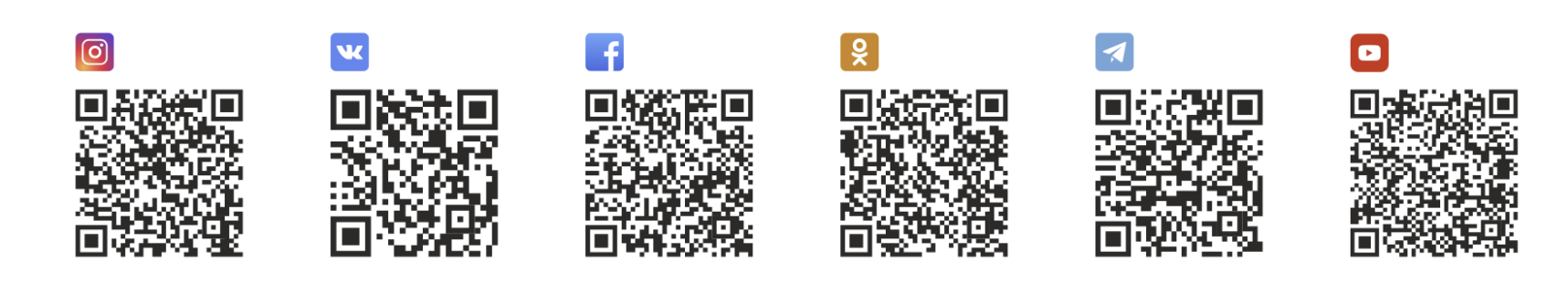 Контактные телефоны:ООО «Газпром переработка Благовещенск»        +7 499 580 49 99 доб. 43045+7 499 580 49 99 доб. 43261pr@amurgpz.ruhttps://blagoveshchensk-pererabotka.gazprom.ru/ 